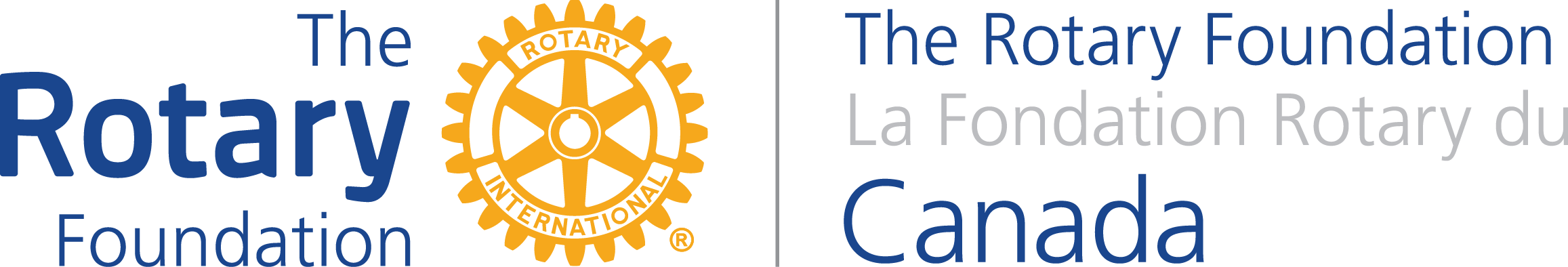 Partenariat pour le développement communautaireFormulaire de pré-qualificationSECTION 1:  IDENTIFICATION ET DESCRIPTIONNuméro de la subv. mondiale:  _____Pays:__________ Club parrain: ____________    1.4 FINANCEMENTSECTION 2: EGALITE DES SEXES DU PROJET
Premier but:  Prise de décisionBut:  Une participation plus égale des femmes avec les hommes en tant que décideurs dans l’élaboration du développement durable de leurs sociétés..2.0 Capacité de la participation publiqueIndiquez la capacité actuelle de la participation des femmes dans la vie publique et la prise de décisions par rapport à celle des hommes. Inclure les organisations de femmes qui préconisent la participation publique et la prise de décisions. Veuillez identifier la compréhension des causes sous-jacentes de la situation actuelle par l’équipe du projet.2.1 Est-ce que la capacité de la participation publique des femmes (par rapport à celle des hommes) est une problématique que votre projet travaillera à améliorer?Si oui, veuillez indiquer les activités du projet qui seront mises en place afin de faire avancer ce but et pourquoi vous avez choisi de le faire.2.2 Représentation parmi les décideursIndiquez la représentation proposée des femmes et des hommes dans des positions de prise de décisions au sein du projet et pourquoi vous avez choisi de le faire.2.3 Décisions individuelles et familialesExpliquez les relations de pouvoir entre les femmes et les hommes au niveau familial. Inclure les pouvoirs de prise de décision de chaque femme par rapport aux hommes. Veuillez indiquer la compréhension de l’équipe du projet des raisons pour lesquelles ces circonstances actuelles sont toujours présentes.2.4  Est-ce que la prise de décision familiale et individuelle est une problématique que votre projet travaillera à améliorer? Si oui, veuillez indiquer les activités du projet qui seront mises en place pour traiter l’égalité des sexes et pourquoi vous avez choisi ces activités spécifiques.Deuxième but : Ressources de développement et avantagesBut : Réduire les inégalités entre les femmes et les hommes dans l’accessibilité et le contrôle des ressources et des avantages de développement.2.5  Moyens de subsistance et de productionDécrivez les moyens de production (terre, capital/crédit, technologie, habiletés) pour lesquels les femmes ont du contrôle par rapport aux hommes. Indiquez l’accessibilité des femmes à un emploi rémunéré. Veuillez expliquer la compréhension de l’équipe du projet des circonstances actuelles.2.6 Est-ce que les moyens de subsistance et de production sont une problématique que votre projet travaillera à améliorer? Si oui, veuillez indiquer les activités du projet qui seront mises en place pour traiter l’égalité des sexes et pourquoi vous avez choisi ces activités spécifiques.Bien-être et besoins de base2.7 Décrivez l’accessibilité des femmes par rapport aux hommes aux services de base appropriés qui supportent le bien-être et la qualité de vie.2.8  Est-ce que le bien-être et les besoins de base des femmes sont des problématiques que votre projet travaillera à améliorer? Si oui, veuillez indiquer les activités du projet qui seront mises en place pour traiter l’égalité des sexes et pourquoi vous les choisies.	SECTION  3: Évaluation de l’environnement durable3.0 Ferez-vous la construction, l’expansion ou la démolition de quelque construction humaine qui a un emplacement fixe, ou est-ce que votre projet mènera directement à une de ces choses (par exemple des bâtiments, routes, toilettes, puits ou systèmes d’approvisionnement d’eau, étangs, mines, etc.)? Par projets de construction nous entendons toute activité qui résultera en du travail physique; toute construction humaine et qui a un emplacement fixe.Si oui, veuillez svp contacter la TRFC immédiatement, car votre projet pourrait être inéligible au financement.3.1 Décrivez brièvement l’environnement physique de la région du projet proposé (par exemple, terrain approprié, climat, accès à l’eau, qualité du sol, utilisation de la terre, utilisation des ressources, caractéristiques écologiques et culturelles importantes, etc.)3.2 Quels effets potentiels pourrait avoir votre projet sur l’environnement physique (négatifs et positifs, immédiats et à long terme)? 3.3   Est-ce que votre projet pourrait mener à un autre projet qui aurait un impact sur l’environnement (positif ou négatif), par exemple le financement d’une petite entreprise qui conduirait à la construction d’une structure physique)? Si oui, décrivez l’impact que ce projet fortuit pourrait avoir sur l’environnement.SECTION 4: Gouvernance Est-ce que ce projet supporte les populations les plus vulnérables et marginalisées?  4.1 Est-ce que ce projet promeut la démocratie et les standards internationaux des droits humains?   Est-ce que ce projet a été discuté par des priorités nationales et/ou des consultations avec des bénéficiaires?4.3 Comment ce projet intégrera-t-il une bonne gouvernance?SECTION 5: Résultats du projet Veuillez identifier les objectifs que ce projet vise à accomplir.Veuillez identifier au moins deux mesures que vous utiliserez pour démontrer l’accomplissement des résultats désirés. Veuillez indiquer les mesures que vous utiliserez pour démontrer l’accomplissement des résultats de l’égalité des sexes que vous avez identifiés dans la Partie 2.IMPORTANT:Veuillez envoyer votre formulaire de pré-qualification à :grantstrfc@gmail.com Dans la ligne de titre,  écrivez : votre numéro de subvention mondiale, le pays dans lequel le projet sera fait et le nom de votre club tel qu’il apparaît sur la page titre. Ce format est utilisé pour consigner toutes les communications par rapport à votre demande.Numéro de la subv. mondiale:  _____Pays:__________ Club parrain: ____________    Afin d’éviter des questions potentielles des membres du comité des bourses de la TRFC, nous vous recommandons fortement d’inclure votre formulaire de subvention mondiale à ce formulaire de pré-qualification.La Fondation Rotary CanadaComité des bourses1.1 Information du requérant1.1 Information du requérant1.1 Information du requérant1.1 Information du requérantNote:  Veuillez fournir le nom du club canadien ou le districtNote:  Veuillez fournir le nom du club canadien ou le districtNote:  Veuillez fournir le nom du club canadien ou le districtNote:  Veuillez fournir le nom du club canadien ou le districtNom du club: Entrez le nomDistrict:Sélectionnez le districtPersonne-ressourcePersonne-ressourcePersonne-ressourcePersonne-ressourceNom:Entrez le nomNuméro de téléphone:Entrez le numéro de téléphoneCourriel:Entrez le courrielPrésident(e) du Comité de la Fondation du DistrictPrésident(e) du Comité de la Fondation du DistrictPrésident(e) du Comité de la Fondation du DistrictPrésident(e) du Comité de la Fondation du DistrictNom:Entrez le nomNuméro de téléphone:Entrez le numéro de téléphoneCourriel:Entrez le courriel1.2 Information sur le projet1.2 Information sur le projet1.2 Information sur le projet1.2 Information sur le projetNom du projet:Cliquez ici pour entrer du texteCliquez ici pour entrer du texteCliquez ici pour entrer du texteLocalisation: Veiullez identifier le pays, la province et la ville où le projet se déroulera.Localisation: Veiullez identifier le pays, la province et la ville où le projet se déroulera.Localisation: Veiullez identifier le pays, la province et la ville où le projet se déroulera.Localisation: Veiullez identifier le pays, la province et la ville où le projet se déroulera.Cliquez ici pour entrer du texteCliquez ici pour entrer du texteCliquez ici pour entrer du texteCliquez ici pour entrer du texteObjectif et nature du projet: Veuillez svp décrire en un ou deux paragraphes l’objectif et la nature du projet qui sera entrepris. (Explication semblable à celle que vous utiliserez pour le formulaire de la subvention mondiale)Objectif et nature du projet: Veuillez svp décrire en un ou deux paragraphes l’objectif et la nature du projet qui sera entrepris. (Explication semblable à celle que vous utiliserez pour le formulaire de la subvention mondiale)Objectif et nature du projet: Veuillez svp décrire en un ou deux paragraphes l’objectif et la nature du projet qui sera entrepris. (Explication semblable à celle que vous utiliserez pour le formulaire de la subvention mondiale)Objectif et nature du projet: Veuillez svp décrire en un ou deux paragraphes l’objectif et la nature du projet qui sera entrepris. (Explication semblable à celle que vous utiliserez pour le formulaire de la subvention mondiale)Cliquez ici pour entrer du texteCliquez ici pour entrer du texteCliquez ici pour entrer du texteCliquez ici pour entrer du texte1.3 Questions1.3 QuestionsOuiNonEsc-ce que le projet inclue l’achat de pièces d’équipement médical individuelles dont le coût excéderait CAD 100,000$?    Esc-ce que le projet inclue l’achat de pièces d’équipement médical individuelles dont le coût excéderait CAD 100,000$?    ☐☐Est-ce que le projet inclut une provision pour une/des bourse(s)?Est-ce que le projet inclut une provision pour une/des bourse(s)?☐☐Est-ce que le projet inclut de la construction?Est-ce que le projet inclut de la construction?☐☐Si le projet inclue de la construction, cela implique-t-il la rénovation de structures déjà existantes?Si le projet inclue de la construction, cela implique-t-il la rénovation de structures déjà existantes?☐☐Requête financière: Veiullez svp identifier la valeur du budget total du projet en dollars US, le montant contribué par le club, tout FSD que sera demandé pour le projet, ainsi que le montant du financement que vous souhaitez demander au Gouvernement du Canada et pour la subvention mondiale. Requête financière: Veiullez svp identifier la valeur du budget total du projet en dollars US, le montant contribué par le club, tout FSD que sera demandé pour le projet, ainsi que le montant du financement que vous souhaitez demander au Gouvernement du Canada et pour la subvention mondiale. Requête financière: Veiullez svp identifier la valeur du budget total du projet en dollars US, le montant contribué par le club, tout FSD que sera demandé pour le projet, ainsi que le montant du financement que vous souhaitez demander au Gouvernement du Canada et pour la subvention mondiale. Requête financière: Veiullez svp identifier la valeur du budget total du projet en dollars US, le montant contribué par le club, tout FSD que sera demandé pour le projet, ainsi que le montant du financement que vous souhaitez demander au Gouvernement du Canada et pour la subvention mondiale. Source de financementTotal contribué/demandé (dollars US)Club Rotary/District$      FSD$      Financement Gouv. Du Canada $      Financement subv. globale$      Budget total du projet$      Introduction: La Fondation Rotary (Canada) s’est engagée à faire avancer l’égalité des sexes par ce programme.  Nous avons choisi deux buts spécifiques:Une plus grande participation des femmes avec les hommes en tant que décideurs dans l’élaboration du développement durable de leurs sociétés; et réduire l’inégalité entre les femmes et les hommes dans l’accessibilité et le contrôle des ressources et des avantages de développement. Dans le cadre du processus de pré-qualification, il est demandé que:L’évaluation des besoins de la communauté inclut une analyse des causes sous-jacentes de l’inégalité des sexes; etle design du projet inclut deux ou plusieurs activités qui aborderaient ces causes d’inégalité des sexes.  Veuillez svp inclure ce que vous comptez accomplir (les résultats) en mettant en place ces activités. Veuillez utiliser cette partie du formulaire pour identifier ces deux exigences.  Veuillez noter que suite à l’approbation de votre projet, vous devrez créer et fournir à la Fondation Rotary Canada (TRFC) un cadre de mesure de performance qui inclue des indicateurs de qualité et de quantité afin de suivre la progression de l’atteinte des résultats (inégalité des sexes).  Réfléchissez à la forme que ces indicateurs doivent prendre afin de faciliter la cueillette des données de base (situation actuelle) alors que vous compléterez l’évaluation des besoins de la communauté.OUI       NON          Veuillez écrire ici. La boite de texte s’agrandira au besoin.